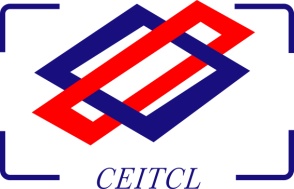 询价采购文件目  录第一章 询价公告	4一、 项目基本情况	4二、 申请人的资格要求	4三、 获取采购文件	5四、 响应文件提交	5五、 开启	6六、 采购人联系方式公告期限	6七、 其他补充事宜	6八、 凡对本次采购提出询问，请按以下方式联系	6九、 注意事项	6第二章 报价须知	8《报价须知前附表》	8供应商须知	111. 适用范围	112. 定义	113. 合格的货物和服务	114. 投标费用	115. 交货期及质保期	116. 响应文件编制基本要求及递交	117. 报价及付款结算要求	128. 询价采购活动报价保证金	129. 采购代理服务费	1310. 履约保证金	13第三章  采购需求	14一、 技术需求	14二、商务需求	18第四章  询价采购程序及评定成交标准	22一、 询价采购程序	22二、 确定成交供应商	23三、 废标条款	23四、 成交的标准	23第五章  合同书格式	24 第六章  响应文件格式	24一、报价函	28二、法定代表人授权书	29三、法定代表人身份证明书	30四、报价一览表	31五、报价费用构成表	32六、耗材清单	33七、拟投入设备/备件、工具情况	34八、缴纳保证金的银行凭证（如有）	35九、偏离说明表	36十、类似业绩一览表	37十二、供应商的资格声明	39十三、资格证明文件	40 十四、报价技术文件	40十五、中小企业声明函（若符合）	41十六、 监狱企业证明文件（若符合）	41  十七、残疾人福利性单位声明函（若符合）	42十八、节能环保产品证明材料（若符合）	43 十九、无重大违法记录声明	44 二十、询价供应商认为应该提交的其它文件（格式自拟）	44询价公告项目概况 湖北工业大学土建院防水材料设备采购1的潜在供应商应在中经国际招标集团有限公司（武昌区中北路岳家嘴立交山河企业大厦48楼4805室）获取采购文件，并于2020年11月13日10点00  分（北京时间）前递交响应文件。项目基本情况1、项目编号：HGDXW20-183/ZJZB-202011-297；
2、项目名称：湖北工业大学土建院防水材料设备采购1
3、采购方式：询价4、预算金额：人民币 84.3万元；
5、最高限价：人民币 84.3万元；6、采购需求：(详见采购文件第三章“项目采购需求”）类别：货物交货期：国产设备在签订合同30日历天内供货，进口设备在签订合同90日历天内供货。质保期/保修期：设备注明质保期限的以设备注明质保为准，未注明质保的自产品最终验收合格双方签字并交付使用之日起算质保期三年。质量标准：达到国家或行业颁布的其他现行各项技术标准和验收规范规定其他：供应商参加竞标的报价超过该包采购最高限价的，该包竞标无效；供应商报价须包含该采购需求的全部内容。本项目已办理进口产品论证，拟采购进口设备。7、合同履行期限：国产设备在签订合同30日历天内供货，进口设备在签订合同90日历天内供货；8、本项目不接受联合体竞标；申请人的资格要求满足《中华人民共和国政府采购法》第二十二条规定；   1.1具有独立承担民事责任的能力；1.2具有良好的商业信誉和健全的财务会计制度；1.3具有履行合同所必需的设备和专业技术能力；1.4有依法缴纳税收和社会保障资金的良好记录；1.5参加政府采购活动前三年内，在经营活动中没有重大违法记录；（重大违法记录是指供应商因违法经营受到刑事处罚或者责令停产停业、吊销许可证或者执照、较大数额罚款等行政处罚）1.6法律、行政法规规定的其他条件；单位负责人为同一人或者存在直接控股、管理关系的不同投标人，不得参加本项目同一合同项下的政府采购活动。为本采购项目提供整体设计、规范编制或者项目管理、监理、检测等服务的，不得再参加本项目的其他招标采购活动。未被列入失信被执行人、重大税收违法案件当事人名单，未被列入政府采购严重违法失信行为记录名单。落实政府采购政策需满足的资格要求：详见采购文件；本项目的特定资格要求：6.1 供应商营业执照的经营范围需满足采购需求；获取采购文件时间：2020年11月6日至2020年11月10日（提供期限自本公告发布之日起至少3个工作日），每天上午09:00至12:00，下午14:30至17:00（北京时间，法定节假日除外）地点：武昌区中北路岳家嘴立交山河企业大厦48楼4805室；现场获取：1）法定代表人领取的，凭法定代表人身份证明书（格式见附件）及法定代表人身份证原件领取；2）法定代表人委托他人领取的，凭法定代表人授权书（格式见附件）及受托人身份证原件领取；3）加盖公章的营业执照真彩扫描件、项目报名表（格式见附件）、供应商信用承诺书（格式见附件）、《中小企业声明函》扫描件，格式详见《政府采购促进中小企业发展暂行办法》(财库【2011】181号)（如项目非专门面向中小微企业，则不需要中小企业声明函）；售价：采购文件人民币400元/本，售后不退，不办理邮寄；响应文件提交开始时间：2020年11月13日08点30分（北京时间）截止时间：2020年11月13日10点00分（北京时间）地点：武昌区中北路岳家嘴立交山河企业大厦4806室开启时间：2020年11月13日10点00分（北京时间）公告期限自本公告发布之日起至少3个工作日其他补充事宜1.本项目是否专门面向中小企业、监狱企业、残疾人福利性单位：否2.供应商如需查询技术要求可到我处查阅采购文件第三章相关内容。
    3.本项目将在以下网站发布所有信息，请参加本项目竞标的供应商密切关注。
    （1）《湖北工业大学采招网》（网址： http://tend.hbut.edu.cn/index.chtml）（2）《中经国际招标集团有限公司官网》（网址：http://www.ceitcl.com/）凡对本次采购提出询问，请按以下方式联系1.采购人信息名 称：湖北工业大学 　　　　　　　　　　　　地 址：湖北省武汉市洪山区南李路28号　　　　　　　　　　　　　联系方式：石老师、027-59750213　　　　　　　　　　　 2.采购代理机构信息名  称：中经国际招标集团有限公司　　　　　　　　　　　　地　址：武昌区中北路岳家嘴立交山河企业大厦48楼4805、4806室　　　　　　　　　　　　联系方式：027-87820788　　　　　　　　　　　　3.项目联系方式项目联系人：张梦、方雪菲、杨琳丽电    　话：027-87820788　　 注意事项1、供应商在获取本项目询价文件前须仔细阅读资格要求内容，并按询价文件规定要求在响应文件中递交合格有效的资格证明文件，资格审查不合格将导致竞标失败。2、供应商对自己所提供的资格证明材料的真实性负责，无论何时，如发现供应商提供虚假的材料，将按照《中华人民共和国政府采购法》及本项目询价文件的有关规定进行严肃处理，并在相关网站上进行通报。3、请供应商仔细阅读本询价文件的全部条文，对于文件中存在的任何含糊、遗漏、相互矛盾之处，或是对于采购范围的界定和采购内容的要求不清楚，认为存在歧义的，供应商应按本文件规定的时限向采购代理机构寻求书面澄清；未提出澄清要求的，则认同为完全理解本文件要求并接受采购人或采购代理机构可能作出的任何最终解释。4、关于本项目询价文件有关内容的澄清、修改及变更等通知将通过书面形式经邮箱通知各供应商同时电话或短信告知，若采购人或采购代理机构未收到回复，视为收悉，并默认通知内容。若因供应商自身原因接收消息不及时，导致竞标受影响，其后果自行承担。中经国际招标集团有限公司                                    2020年11月5 日报价须知《报价须知前附表》供应商应仔细阅读询价文件的第二章“报价须知”，下面所列资料是对“报价须知”的具体补充和说明。如有矛盾，应以本表为准。供应商须知适用范围本询价文件适用于本询价邀请函中所述项目的货物及相关服务的采购。定义“采购人”是指:见供应商须知前附表。“监管部门”是指: 见供应商须知前附表。“政府采购代理机构”是指: 见供应商须知前附表。合格的供应商符合《政府采购法》第二十二条规定的供应商。符合本《询价文件》供应商须知前附表规定的供应商。合格的货物和服务“货物”是指供应商制造或组织符合询价文件要求的货物等。询价文件中没有提及货物来源地的，根据《政府采购法》的相关规定均应是本国货物，另有规定的除外。货物必须是其合法生产的符合国家有关标准要求的货物。“服务”是指询价文件规定投标须承担其他义务，包括但不限于：供应商须承担的运输、安装、调试、技术支持、培训以及其他类似附加服务的义务。投标费用供应商应承担所有与准备和参加询价有关的费用。不论询价的结果如何，政府采购代理机构和采购人均无义务和责任承担这些费用。4.2  本询价文件的解释权在中经国际招标集团有限公司。交货期及质保期5.1  交货期：见供应商须知前附表。5.2  质保期：见供应商须知前附表。响应文件编制基本要求及递交6.1  响应文件的数量：见供应商须知前附表。 响应文件的制作：供应商应认真阅读本询价文件，按询价文件的要求编制响应文件，对本询价文件的商务要求和技术条款作出实质性的响应和答复。 响应文件应按本询价文件的全部内容，包括所有的补充通知及附件进行编制。 如因供应商只填写和提供了本询价文件要求的部分内容和附件，而给评审造成困难，其可能导致的结果和责任由供应商自行承担。询价供应商应当对询价响应文件进行装订，对未经装订的询价响应文件可能发生的文件散落或缺损，由此产生的后果其责任由询价供应商承担。 响应文件的密封：响应文件必须密封，并须在密封件启封处加盖公章。 响应文件的有效期：递交响应文件的截止时间起90日历天 响应文件的签署：响应文件须由参加报价供应商的法人代表或法定代表授权人在询价文件规定签名、盖章处逐一签名和加盖公章。否则，其响应文件无效。响应文件应尽量避免涂改、行间插字或删除，若出现上述情况，改动之处须加盖单位公章且由供应商的法定代表人或其正式授权的代表签字或盖章。签字或盖章的具体要求见供应商须知前附表。响应文件因字迹潦草或表达不清所引起的后果由供应商负责。询价供应商递交的询价文件应包括正本、副本、完整的电子文档及单独提供的法定代表人授权委托书（或法定代表人身份证明书）、报价一览表。本次询价供应商提交询价文件的正、副本和电子文档的数量见《报价须知前附表》。每套询价文件须清楚地标明“正本”、“副本”，询价文件的副本可采用正本的复印件，若副本与正本不符，以正本为准；如单独提供的法定代表人授权委托书（或法定代表人身份证明书）、报价一览表与询价文件正本不符的，以单独提供并在现场唱标的结果为准。电子文档与纸质文件不符，以纸质文件为准。 除询价文件的技术规格中另有规定外，计量单位应使用中华人民共和国法定计量单位。 响应文件递交截止时间及地点：见供应商须知前附表。报价及付款结算要求报价的价格构成：见供应商须知前附表。付款与结算要求：见供应商须知前附表。报价超过采购预算的响应文件将被视为无效文件。询价采购活动报价保证金保证金金额：见供应商须知前附表。保证金形式：见供应商须知前附表。保证金的递交时间：应于供应商须知前附表规定的响应文件递交截止时间之前递交至中经国际招标集团有限公司，保证金的真实性在财务进账时查证，如发生退票和不能进账，其后果由供应商自负。未按时递交保证金或保证金金额不足的供应商，其响应文件将被视为无效文件。未成交的供应商，在成交通知书发出后五个工作日内退还未成交供应商的投标保证金。成交供应商的投标保证金，在成交供应商与采购人签订合同后5个工作日内不计利息原额退还。采购代理服务费9.1  采购代理服务费及其收取方式：见供应商须知前附表履约保证金10.1询价采购文件对履约保证金有规定的，成交供应商应按规定在签订合同前缴纳履约保证金。有关履约保证金的规定询价供应商须知前附表。第三章  采购需求技术需求设备/货物清单注：以上清单需求表中如出现涉及固定规格型号、尺寸及重量的均为参考，允许略有误差，但供应商报价的产品必须符合采购人使用功能及质量要求，并提供相应技术参数证明其符合采购需求或优于采购需求，否则视其为不满足采购需求。如涉及固定厂家品牌也均为参考或推荐，并不要求其唯一性，供应商可提供同等质量标准或更高标准产品，并提供相应技术参数证明其符合采购需求或优于采购需求，否则视其为不满足采购需求。二、商务需求1、违约责任：1.1所有拟派服务人员及服务内容均需按照询价文件指标要求及竞标响应情况进行检查核对后方可签订合同，不满足询价文件要求的，采购人有权不对其进行验收；同时采购人有权对成交供应商进行双倍罚款或取消合同。1.2若非采购人原因，成交供应商逾期签订合同的，成交供应商向采购人支付逾期违约金，逾期违约金为每天1000.00元人民币，但其最终累计金额不超过合同价款的10%。1.3因成交供应商原因服务质量及诚信要求达不到约定的标准，由成交供应商向采购人支付合同价款10%的违约金。2、产品质量要求：2.1满足执行的国家相关标准、行业标准、地方标准或其他标准，规范；2.2所有产品是否满足采购文件的要求及响应文件的承诺；2.3供应商须提供设备的相应参数和技术支持材料，不得完全照搬采购文件技术参数要求内容或标示无偏离或者符合等。2.4本次采购项目的质量必须完全满足中华人民共和国国家质量标准及现行规范要求，供应商应根据企业实际能力在响应文件中对项目质量予以承诺，成交后在合同中加以确认。2.5如有在本询价文件中未说明的设备运行所必须的其他辅助设备及软件系统，请在响应文件中提供详细说明及相关报价。2.6供应商在招标及成交后，发生侵犯专利权的行为时，其侵权责任与采购人无关，应由成交人承担相应的责任，并不得影响采购人的利益。2.7所投产品可与符合行业标准的其他任何品牌产品无缝集成，协同工作，且其技术指标不会因此而受到影响。供应商需要对此给予明确的承诺，如有不符合的情况，则需提供详细说明。2.8完成本项目的培训工作。
3、产品进场安装、调试及验收：3.1设备到货后现场开箱，厂家工程师必须在场，并确认货物。 3.2设备到达用户指定交货地点后，根据采购人的时间安排，制造商（或代理商）在接到 用户通知后 2 周内进行安装调试，直至通过验收。安装过程中所发生的费用均由成交供应商承担。最终的验收在用户所在地进行，内容包括：各项参数及性能检验、设备精度检测等。3.3合同生效后，成交供应商对安装设备的实验室工作条件应提出具体要求，并在安装前予以确认（免费）。 
   4、技术及售后服务要求：4.1 提供的产品为原装正品，相关的配套附件质量优良，数量齐全。 4.2 设备安装调试合格后，成交供应商负责对用户技术人员（至少2人）进行免费现场第一阶段培训，培训内容包括设备的性能、原理、操作技术、数据处理、软件的使用和结果分析、设备的保养和维护等；使用户技术人员能够熟练掌握操作和维护技术，能较为熟练地调整实验方法和及时处理各种故障。4.3 高级应用培训：设备运行一段时间后，根据用户的时间要求进行第二阶段培训，主 要针对设备使用中遇到的问题及复杂的高级应用技术，时间不少于 2 天，免费提供国内每年一次集中培训和交流。4.4 设备验收合格后，成交供应商提供质保期，质保期从双方签署验收报告之日起计算。 4.5 成交供应商在国内有维修中心，有专职维修工程师和备品备件库。在用户提出维修要求后，成交供应商应在4工作小时内对用户的服务要求做出响应； 需要在现场解决问题的，应在2个工作日内到达用户现场维修，一般故障应在两日内修复，重大故障或其他无法迅速解决的问题需在一周内解决或提出明确解决方案。 4.6 终身免费提供应用咨询及技术帮助。 4.7 成交供应商提供完整英文书面技术资料和光盘各,1套，免费赠送相关设备资料，积极邀请用户参加公司举办的应用技术交流会。5、交货地点：湖北工业大学校内，采购人指定地点。
6、交货期：国产设备在签订合同30日历天内供货，进口设备在签订合同90日历天内供货。7、质保期：设备注明质保期限的以设备注明质保为准，未注明质保的自产品最终验收合格双方签字并交付使用之日起算质保期三年。8、履约保证金：合同金额的5%，签订合同前5个工作日递交，以支票、汇票、本票或者金融机构、担保机构出具的保函等非现金形式提交。9、付款方式：本项目无预付款，到货后付款至合同金额的70%，验收合格后付款至合同金额的100%。履约保证金自动转为质保金，质保期满后一次性（无息）返还给成交供应商。同时，成交供应商须开具采购人财务部门认可的增值税发票。10、其他未尽事宜由成交供应商和采购人按合同进行约定。注：1、资格审查因素等证明材料须提供网上图片或查询方式以供询价小组核查，响应文件内附相关证书真彩扫描件。2、如发现供应商的竞标报价明显低于其他通过资格审查及符合性审查的供应商的竞标报价，询价小组认为有可能影响项目实施及服务质量或者不能诚信履约的，可启用澄清程序，有权要求供应商在合理的时间内出具最后报价的合理分析，供应商不能合理说明或者不能提供相关证明材料的，询价小组可认定该供应商以低于成本报价竞标，有权将其报价作无效处理。第四章  询价采购程序及评定成交标准询价采购程序成立询价小组中经国际招标集团有限公司将组织询价小组，询价小组由有关专家三人以上的单数组成。询价小组应当对采购项目的价格构成和评定成交的标准等事项作出规定。询价小组人数详见《供应商须知前附表》。询价小组中的评审专家人数不小于询价成员总数的2/3，评审专家的产生详见《供应商须知前附表》确定被询价的供应商名单根据采购需求，从符合相应资格条件的供应商名单中确定不少于三家的供应商，并向其发出询价通知书让其报价。询价询价小组要求被询价的供应商一次报出不得更改的价格。2、竞标报价有算术错误的，询价小组按照以下原则对竞标报价进行修正，修正的价格经供应商书面确认后具有约束力。供应商不接受修正价格的，询价小组应当否决其竞标。     ①响应文件中的大写金额与小写金额不一致的，以大写金额为准；     ②总价金额与根据单价计算出的结果不一致的，以单价金额为准修正总价，但单价金额小数点有明显错误的除外。中小企业如符合工信部联企业〔2011〕300号文中对中小企业划型标准的，需提供本单位的《中小企业声明函》（详见附件）及企业相关证明材料。证明材料需为政府相关职能部门或行业主管部门或行业协会出具的企业划型证明材料，需同时提供制造商及代理商双方的证明材料（制造商直接询价的仅需提供制造商材料），并填写《中小企业声明函》，材料不全的不予折扣。经询价小组审核确认供应商符合工信部联企业〔2011〕300号文中对中小企业划型标准的，将根据财库〔2011〕181号文的相关规定在评定时对小型和微型企业产品的价格给予6%的扣除后的价格参与评审。节能环保按照财政部、国家发展改革委关于印发《节能产品政府采购实施意见》的通知（财库【2004】185号）/《关于环境标志产品政府采购实施的意见》（财库【2006】）90号）文件执行。如供应商所投产品符合以上文件的政策支持，须提供产品认证证书（合格有效时间内的）、清单公告媒体的网页打印件并作出明显标识。经询价小组审核确认供应商所投产品在清单内，符合政策支持要求的，最终报价相同的情况下，将优先采购节能环保产品。确定成交供应商询价小组将应当从质量和服务均能满足采购文件实质性响应要求的供应商中，按照最后报价由低到高的顺序提出3名或以上成交候选人。最后报价相同的供应商排序原则最后报价相同的供应商，优先采购节能环保产品（如有），如果最后报价相同且均是节能环保产品（如有），则按注册资金由高到低顺序排列。如注册资金也相同的，按文件中提供的业绩数量由多到少顺序排列。废标条款属于下列情况之一者为废标：响应文件送达的时间已超过规定的报价截止时间；供应商未按本询价采购文件要求递交竞标保证金；响应文件未按本询价采购文件要求制作、密封；响应文件未按询价采购文件规定要求签署、盖章； 响应文件内容不符合本询价采购文件的要求；供应商未按本询价采购文件要求提供相关资格证明文件；供应商竞标总报价超过了本项目采购预算，采购人无力支付；供应商发生影响采购公正的违法、违规行为；供应商在采购过程中使用不真实材料.成交的标准必须符合下列各项条件：供应商已按本询价采购文件要求递交竞标保证金；供应商全部实质性响应本询价采购文件的各项要求；供应商具备生产、提供项目所需产品、服务的综合能力；供应商满足本询价采购项目的技术及交货（工期）要求，能保证质量，确保项目按时实施；供应商的响应文件完整齐全；供应商能提供最佳服务。第五章  合同书格式（此合同书仅供签订正式合同时参考用）供 货 协 议协议号：                                               购货单位：湖 北 工 业 大 学   （以下简称甲方）供货单位：               公司 （以下简称乙方）甲乙双方根据《中华人民共和国合同法》相关规定，为增强双方的责任，经甲乙双方友好协商，特订立本协议，以资甲乙双方共同遵守。一、设备名称、规格、配置、数量及价格如下:技术负责人（签字）：                     部门负责人（签字）：                 二、合同总金额（人民币）:          元整（￥：  元）。三、交货时间：乙方负责在20  年 月  日前完成所有仪器设备（系统）的安装调试工作。四、交货地点：甲方指定地、运输费用由乙承担。五、验收方式：甲方组织技术人员验收。     六、验收标准：《招标书》、《投标书》、随机技术说明书、本《协议》的相关约定。七、付款方式：1.协议正式签订前，乙方需向甲方支付协议总金额5%（即人民币    元整（￥    元整）作为履约保证金；协议规定所有进口仪器设备（系统）经甲方验收合格后，5%履约保证金转为质保金，质保期满后，甲方将质保金全额无息退还给乙方；2.其它以外贸协议为准。八、售后服务   根据具体设备、项目填写。九、安装调试和搬运安全1、乙方须严格按照相关安全规范负责合同中所有货物安装调试和搬运工作，并严守安装调试和搬运各项安全规定。2、乙方须安排具备相应资质的人员负责合同中所有货物安装调试和搬运工作，负责监督安装调试和搬运人员按照安全规范进行安装调试和搬运工作，保证安装调试、搬运工作安全，若发生人员伤亡事故，乙方必须承担所有法律和经济责任，甲方概不负责；若发生房屋损坏、设备损坏丢失、线路及设备毁损等安全事故，乙方必须承担经济赔偿。十、违约责任1、若乙方未能按协议所规定的交货时间前完成本协议所有设备安装调试并达到验收标准，每延迟一天，按协议总额的千分之一向甲方交纳违约金,违约金总额不超过协议总金额的百分之五。2．若乙方未能在20 年  月  日前完成本协议所有设备安装调试并达到验收标准，甲方可中止本协议，并由乙方承担由此给甲方造成的一切损失。3．乙方交付甲方的设备及工程中使用的材料必须有合法的进货渠道，且符合协议和投标书中的质量约定，否则由乙方承担一切责任。十一、在履行本协议过程中，如发生争议，双方应友好协商解决，如协商不能解决该争议应由武汉市仲裁委员会仲裁或向武汉市洪山区人民法院起诉。本协议的任何变更、修改、补充须双方代表签署书面文件方为有效，补充文件为本协议不可分割的组成部分，同时具备法律效力。十二、本协议一式陆份，甲方持伍份，乙方持壹份，招标文件、投标文件、技术协议作为协议附件与本协议具有同等法律效力。十三、本协议自双方签字并盖章之日起生效。甲 方（盖章）：湖北工业大学           乙 方（盖章）：                          委托代表（签名）：                    委托代表（签名）：联系方式：027-88021307                 联系方式：开户银行：民生银行东湖支行 213014      开户银行：银行账号：87412022240101008396         银行账号：日  期： 二○  年  月    日           日   期：二○  年 月  日第六章  响应文件格式封面：                         政府采购响 应 文 件（正本/副本）项目编号：                            项目名称：                            预算执行计划：                          询价供应商名称（盖章）：                       日          期：       年       月       日一、报价函（政府采购代理机构）：依据贵方（项目名称/项目编号）项目第   包货物的询价邀请，我方代表（姓名、职务）经正式授权并代表供应商（供应商的名称、地址）提交下述文件正本一份，副本份。询价响应文件；资格证明文件；按采购的规定递交元（人民币大写）的保证金（如有）。并进行如下承诺声明：我公司在参加本次政府采购活动前3年内在经营活动中没有重大违法记录；我公司在本响应文件中所提供的全部资格证明文件均真实有效，我方承诺对其真实性负责并承担相应后果；我公司在本响应文件中所响应的内容均将成为签订合同的依据，并承诺按响应内容提供相应服务；重要声明：4.1与我方单位负责人为同一人的其他单位名称：□无；□有，具体单位名称为：     4.2与我方存在控股、管理关系的其他单位的名称：□无；□有，具体单位名称为：     4.3参与本项目采购活动前，是否为本项目前期准备提供过整体设计、规范编制或者项目管理、监理、检测等服务：□否；□是，已提供的具体服务内容为：     （备注：以上3项声明，必须如实选择，选中项用√表示，未选中项用□表示。①“单位负责人”是指单位法定代表人或者法律、行政法规规定代表单位行使职权的主要负责人。②本条所规定的控股、管理关系仅限于直接控股、直接管理关系，不包括间接的控股或管理关系。③供应商如未如实填报，视为提供虚假材料谋取中标，应承担相应法律责任。）在此，我方宣布同意如下：所附《报价一览表》中规定的应提交和交付的货物报价总价为（注明币种，并用文字和数字表示的报价总价）。将按询价采购文件的约定履行合同责任和义务。已详细审查全部询价采购文件，包括（补充文件等），对此无异议。本询价响应文件的有效期自询价截止时间起共日历天。接收询价采购文件中关于没收保证金的约定。同意提供按照贵方可能要求的与其报价有关的一切数据或资料。与本报价有关的一切正式往来信函请寄：。供    应    商：（盖章）法定代表人（签字或盖章）：通  讯  地  址：传        　真：电          话：电  子  函  件：授权代表（签字）：日         期：二、法定代表人授权书兹授权　　　   同志为我公司参加贵单位组织的（项目名称）采购活动的供应商代表人（询价代表），全权代表我公司处理在该项目采购活动中的一切事宜。代理期限从年 月日起至年 月日止。授权单位（盖章）：法定代表人（签字或盖章）：签发日期：年 月日         附：授权代表职务：性别：授权代表身份证号码：三、法定代表人身份证明书兹证明（姓名）在我单位任职务，系（供应商）的法定代表人。供应商（盖章）：法定代表人（签字或盖章）：性别：年龄：身份证号码：年月日注：本表适用于供应商不授权代理人，而由法定代表人直接参加询价并签署响应文件的情况；四、报价一览表项目名称：项目编号：说明：（1）人民币报价，且须精确到小数点后两位。（2）价格应按照“供应商须知” 的要求报价。（3）此表除保留在询价响应文件中外，另复制一份与法定代表人授权书（原件）、保证金缴纳证明（如有）（复印件）一起另外密封装在一个小信封中。询价供应商法定代表人（签字）：询价供应商授权代表（签字）：询价供应商名称（盖章）：时                 间：年月日五、报价费用构成表项目名称：项目编号：说明：所有价格按照“供应商须知”要求执行，且须精确到小数点后两位。分项报价总计价格必须与《报价一览表》报价一致。如果不提供详细的报价费用构成可能将被视为没有实质性响应询价文件。询价供应商法定代表人（签字）：询价供应商授权代表（签字）：询价供应商名称（盖章）：时                 间：年月日六、耗材清单项目名称：                         项目编号：询价供应商法定代表人（签字）：询价供应商授权代表（签字）：询价供应商名称（盖章）：时                 间：年月日七、拟投入设备/备件、工具情况项目名称：                         项目编号：询价供应商授权代表（签字）：询价供应商名称（盖章）：时                 间：年月日八、缴纳保证金的银行凭证（如有）中经国际招标集团有限公司：                       (供应商全称) 参加贵方组织的，采购编号为的采购活动。按询价文件的规定，已递交人民币（大写）  　　  元的保证金。供 应 商 名 称 ：供应商开户银行：供应商银行账号：询价供应商法定代表人（签字）：询价供应商授权代表（签字）：询价供应商名称（盖章）：时                 间：年月日注： 请供应商认真填写银行信息，并要求与粘贴转账或电汇银行凭证的相关信息一致，采购代理机构将依据此凭证信息退还保证金。九、偏离说明表项目名称：                         项目编号：说明：供应商应对询价采购文件的各项要求，逐条说明询价响应文件做出的实质性响应，并申明询价响应文件的偏离和例外。优于询价采购文件要求的为正偏离，不满足的为负偏离。对有具体参数要求的指标，询价供应商必须提供所投产品的具体参数值。如果仅注明“符合”，“满足”或简单复制询价采购文件要求，将可能导致报价被拒绝。询价供应商授权代表（签字）：询价供应商名称（盖章 ）：时                 间：年月日十、类似业绩一览表项目名称：                         项目编号：说明：附询价供应商承担类似项目的情况填入本表中，提供业绩合同等相关证明材料。公开竞标成交的类似业绩，还应提供成交/中标公告网页链接。

询价供应商授权代表（签字）：询价供应商名称（盖章 ）：时                 间：年月日十一、拟投入项目组人员一览表项目名称：                         项目编号：说明：附拟投入项目组人员身份证、劳动合同、社保证明、职称证书、学历证书等材料。
询价供应商授权代表（签字）：询价供应商名称（盖章 ）：时                 间：年月日十二、供应商的资格声明1.名称及基本情况：（1）供应商名称：（2）地址： 邮箱： 电话： 传真：（3）成立或注册日期：（4）公司性质：（5）法定代表人或主要负责人：（6）员工人数：（7）注册资本：（8）实收资本：（9）上年末资产负债率：1）固定资产   原值：   净值：2）流动资产：3）长期负债：4）短期负债：2．与报价服务内容有关的情况：（1）供应商提供此响应服务内容的经验（包括年限、项目业主、额定能力、商业运营的起始日期等）；（2）服务网点分布（可另行附表）：3．供应商认为需要声明的其他情况：兹证明上述声明是真实的、正确的，并提供了全部能提供的资料和数据，我们同意遵照采购代理机构要求出示的有关证明文件。电      话：                     传      真：询价供应商授权代表（签字）：询价供应商名称（盖章 ）：时                 间：年月日十三、资格证明文件提供第一章第二款资格要求的资格证明文件的真彩扫描件。
十四、报价技术文件由供应商自行编制，目录清晰、内容详尽、易于理解和评审并富有建设性的技术方案将在评审时具有优势。以下内容仅供参考，格式自拟。项目概况及对本项目总体要求的理解项目实施方案项目重点及难点解析质量控制措施进度控制措施对本项目的合理化建议十五、中小企业声明函（若符合）本公司郑重声明，根据《政府采购促进中小企业发展暂行办法》（财库[2011]181号）的规定，本公司为______（请填写：中型、小型、微型）企业。即，本公司同时满足以下条件：1.根据《工业和信息化部、国家统计局、国家发展和改革委员会、财政部关于印发中小企业划型标准规定的通知》（工信部联企业[2011]300号）规定的划分标准，本公司为______（请填写：中型、小型、微型）企业。2.本公司参加______单位的______项目采购活动提供本企业制造的货物，由本企业承担工程、提供服务，或者提供其他______（请填写：中型、小型、微型）企业____（制造商名称）/__（产地）（填写此次响应所供主要货物制造商名称或价值最高的货物制造商名称及生产产地）制造的货物。本条所称货物不包括使用大型企业注册商标的货物。本公司对上述声明的真实性负责。如有虚假，将依法承担相应责任。附证明材料：提供供应商企业规模、年产值、员工数量及制造商企业规模、年产值、员工数量等数据资料。供应商非所投货物制造商的，还应当提供货物制造商的中小企业声明函，否则在评审时不予考虑。备注：未提供证明材料或材料不全的不予折扣。


询价供应商授权代表（签字）：询价供应商名称（盖章 ）：时                 间：年月日

监狱企业证明文件（若符合）

供应商如是监狱企业，提供相关证明文件。

询价供应商授权代表（签字）：询价供应商名称（盖章 ）：时                 间：年月日

十七、残疾人福利性单位声明函（若符合）本单位郑重声明，根据《财政部民政部中国残疾人联合会关于促进残疾人就业政府采购政策的通知》（财库〔2017〕141号）的规定，本单位为符合条件的残疾人福利性单位（详见“残疾人福利性单位应当满足的条件”）。本单位授权（供应商） 参加（采购人）的    项目（项目编号：_____）采购活动提供本单位制造的货物（由本单位承担工程/提供服务）。或者提供其他残疾人福利性单位制造的货物（不包括使用非残疾人福利性单位注册商标的货物）。本单位对上述声明的真实性负责。如有虚假，将依法承担相应责任。说明：1、供应商所投货物为自己制造的，也应按本声明函格式填写。2、组成联合体的大中型企业和其他自然人、法人或者其他组织，与残疾人福利性单位之间不得存在投资关系。3、如以联合体方式参与本项目响应的供应商，则应由联合体双方签字盖章。制造商（盖章）：制造商法定代表人（签字）：询价供应商法定代表人（签字）：询价供应商授权代表（签字）：                        询价供应商名称（盖章）：                                     时                 间：           年          月          日
备注：享受政府采购支持政策的残疾人福利性单位应当同时满足以下条件：安置的残疾人占本单位在职职工人数的比例不低于 25%（含 25%），并且安置的残疾人人数不少于 10 人（含 10 人）；依法与安置的每位残疾人签订了一年以上（含一年）的劳动合同或服务协议；为安置的每位残疾人按月足额缴纳了基本养老保险、基本医疗保险、失业保险、工伤保险和生育保险等社会保险费；通过银行等金融机构向安置的每位残疾人，按月支付了不低于单位所在区县适用的经省级人民政府批准的月最低工资标准的工资；提供本单位制造的货物、承担的工程或者服务（以下简称产品），或者提供其他残疾人福利性单位制造的货物（不包括使用非残疾人福利性单位注册商标的货物）。前款所称残疾人是指法定劳动年龄内，持有《中华人民共和国残疾人证》或者《中华人民共和国残疾军人证（1 至 8 级）》的自然人，包括具有劳动条件和劳动意愿的精神残疾人。在职职工人数是指与残疾人福利性单位建立劳动关系并依法签订劳动合同或者服务协议的雇员人数。十八、节能环保产品证明材料（若符合）项目名称：                         项目编号：
（1）节能产品：（2）环保产品：注：供应商所提供产品如为节能环保产品，则应按本询价文件第四章“政策支持”提供相关证明材料，并将节能、环保产品分别列入上表中，未填写本表或未提供有效认证证书的不给予价格扣除。

询价供应商授权代表（签字）：                        询价供应商名称（盖章）：                                     时                 间：           年          月          日
十九、无重大违法记录声明（询价供应商应在此基础上，根据本单位实际情况进行声明）采购人和采购代理机构：我方在此声明，我方在参加本次政府采购活动前三年内，在经营活动中没有以下重大违法记录：1.我方因违法经营被追究过刑事责任；2.我方因违法经营被责令停产停业、吊销许可证或者执照；3.我方因违法经营被处以较大数额罚款等行政处罚。随本声明附上我方参加本次政府采购活动前3年内发生的诉讼及仲裁情况表以及相关的法律证明文件供贵方核验。我方保证上述信息的完整、客观、真实、准确，并愿意承担我方因提供虚假材料谋骗取中标、成交所引起的一切法律后果。特此声明！询价供应商法定代表人（签字）：询价供应商授权代表（签字）：                        询价供应商名称（盖章）：                                     时                 间：           年          月          日
二十、询价供应商认为应该提交的其它文件（格式自拟）项 目  编 号：HGDXW20-183/ZJZB-202011-297项 目  名 称：湖北工业大学土建院防水材料设备采购1采 购  方 式：询价采 购  类 别：货物采   购   人：湖北工业大学采购代理机构：中经国际招标集团有限公司编 制 时 间 ：2020年11月序号仪器设备名称数量备注1微量热仪1本设备拟采购进口设备2分析级偏光显微镜1本设备拟采购进口设备3湿法搅拌磨1/4混凝土绝热温升仪1/5数字源表（变温电阻测试）1本设备拟采购进口设备条款号条款名称编列内容2.1采购人湖北工业大学2.2监管部门湖北工业大学2.3政府采购代理机构中经国际招标集团有限公司   2.4供应商资格要求见本询价文件第一章第二款要求。6.1响应文件正、副本数量1、投标文件纸质版：正本一份（需为彩色打印件），副本 两 份；2、投标文件电子版：□不要求√要求，投标文件电子版内容：与正本保持一致投标文件电子版格式：WORD格式和加盖公章后的PDF扫描件格式；投标文件电子版形式： U盘1份3、手持法定代表人授权委托书（或法定代表人身份证明书）、单独密封提供的报价一览表；所有响应文件概不退还，响应文件按包分开制作，分开密封。纸质投标文件应采用胶粘方式装订,装订应牢固、不易拆散和换页。6.8响应文件递交截止时间及递交地点见本询价文件第一章要求。7.1报价方式1、本项目竞标报价为“交钥匙”价,且须精确到小数点后两位。2、竞标报价应包括完成该项目的货物本身、包装、人工、运输、仓储、保险、各种税费、专利技术及质保期间等一切服务费用及其他售后服务等全部相关工作。合同签订后采购人未提出增加工作内容的情况下，合同价不得调整。各供应商按此要求进行报价，同时在合同实施过程中还将发生的其它费用也应包含在总价中，对在合同实施过程中可能发生的其它费用（如：增加耗材、材料涨价、人工、运输成本增加等因素），采购人概不负责。对于询价文件未列明，而询价供应商认为必须的费用也需列入总报价。在合同实施时，采购人将不予支付成交供应商没有列入的项目费用，并认为此项目的费用已包括在投标总报价中。7.2付款与结算见本询价文件第三章要求。8.1询价保证金金额、递交方式、时间及接受询价保证金的帐户信息（本项目不适用）金    额：/户    名：中经国际招标集团有限公司湖北分公司开户银行：中国农业银行股份有限公司武汉岳家嘴支行帐    号：17053001040009288注：供应商缴纳投标保证金必须从供应商的基本帐户以支票、汇票、本票、电汇或者金融机构、担保机构出具的保函等非现金形式一次性汇至中经国际招标集团有限公司湖北分公司专用账户,截止时间为递交响应文件截止时间，以采购代理公司银行到账信息为准。成交供应商签订合同后须将合同扫描件（PDF版）发送至2102252595@qq.com邮箱备案后方可退还保证金。9.1招标代理服务费根据国家发展与改革委员会办公厅发改办价格【2003】857号文的规定，经与采购人协商，由成交供应商按国家发展计划委员会计价格【2002】1980号文规定货物类取费标准的80%向采购代理机构支付招标代理服务费。招标代理服务费由成交供应商在领取成交通知书的同时，向采购代理机构支付。详见成交公告。6.7报价有效期本项目报价有效期为90日历天10.1履约保证金见本询价文件第三章要求。其他要求其他要求其他要求1应提交的其它资格证明文件（实质性要求）详见第一章《询价公告》第二款“资格要求”，须提供的证明文件包括但不限于：1、具有独立承担民事责任的能力（经营范围需满足采购需求）；营业执照等证明文件或自然人的身份证明（如供应商是企业 （包括合伙企业），应提供在工商部门注册的有效“企业法人营业执照”或“营业执照”；如供应商是事业单位，应提供有效的“事业单位法人证书”；供应商是非企业专业服务机构的，应提供执业许可证等证明文件；如供应商是个体工商户，应提供有效的“个体工商户营业执照”；如供应商是自然人，应提供有效的自然人身份证明）。2、具有良好的商业信誉和健全的财务会计制度；良好的商业信誉证明材料（自拟），财务会计制度指财务状况报告（供应商是法人的，应提供前一年度经审计的财务报告，或其基本开户银行出具的资信证明（银行资信证明应能说明该供应商与银行之间业务往来正常，企业信誉良好等。银行出具的单纯的存款证明不能视作银行资信证明。下同），其他组织和自然人，没有经审计的财务报告，提供银行出具的资信证明。由财政部门认可的政府采购专业担保机构对供应商进行资信审查后出具投标担保函的，可以不用提供经审计的财务报告和银行资信证明文件。）3、具有履行合同所必需的设备和专业技术能力的证明材料；（自拟）4、具有依法缴纳税收和社会保障资金的良好记录：（1）供应商依法缴纳税收的证明材料：投标截止时间往前推算连续六个月（至少三个月）缴纳税收的凭据（完税证明、缴款书、银行代扣（代缴）转账凭证等均可）；（2）供应商依法缴纳社会保障资金的证明材料：投标截止时间往前推算连续六个月（至少三个月）缴纳社会保险的凭据（专用发票或社会保险缴纳清单）；（3）供应商为其他组织或自然人的，也需要按此项规定提供缴纳税收的凭据和缴纳社会保险的凭据；（4）递交响应文件截止时间当月成立但因税务机关原因导致其尚未依法缴纳税收的供应商，提供依法缴纳税收承诺书原件（格式自拟），该承诺书视同税收缴纳凭据。（5）递交响应文件截止时间当月成立但因社会保障资金管理机关原因导致其尚未依法缴纳社会保障资金的供应商，提供依法缴纳社会保障资金承诺书原件（格式自拟），该承诺书视同社会保险凭据。（6）依法免税或不需要缴纳社会保障资金的供应商，应提供相应文件证明其依法免税或不需要缴纳社会保障资金。5、参加政府采购活动前三年内，在经营活动中没有重大违法记录；（提供书面声明）（重大违法记录是指供应商因违法经营受到刑事处罚或者责令停产停业、吊销许可证或者执照、较大数额罚款等行政处罚）6、符合本文件第一章第二款资格要求的所有证明资料。注：除上述要求的资格证明文件外，如国家法律法规对市场准入有要求的还应提交相关资格证明文件。所有证书、证明文件包括按要求提供的官网截图必须是真实可查证的，须注明资料来源。资格证明文件应为原件清晰的扫描件），副本可用正本的复印件。所有证明材料须清晰可辨认，如因证明材料模糊无法辨认，缺页、漏页导致无法进行评审认定的，责任由供应商自负。如发现弄虚作假将按照有关规定严肃处理。证明材料仅限于投标单位本身，参股或控股单位及独立法人子公司的材料不能作为证明材料，但投标单位兼并的企业的材料可作为证明材料。2样品（本项目不适用）提交样品的相关规定：要求在询价时提交样品的，应在样品上标明询价供应商名称。
退还样品的相关规定：未成交供应商在成交公告发布之日起5个工作日内退还，具体电话通知。成交供应商样品移交采购人作为验收依据，不予退还。3询价小组人数3人或3人以上单数组成，其中采购人代表不超过成员总数的三分之一，外聘经济及技术专家在省政府采购专家库中随机抽取。序号仪器设备名称技术性能数量备注1微量热仪一、主要功能/用途能测试有机无机材料反应过程中材料放热性能，仪器应能长期稳定工作，并可同时测试多个样品。二、技术参数/指标★1.最高工作温度：≥90C2.恒温槽温度稳定性：≤0.02C3. 恒温槽类型：空气介质★4.恒温槽可兼容两种以上的量热计，最多能同时进行8个样品的测试★5.八通道量热计，能同时进行8个样品的测试，包含样品和参比通道（一共有16个通道）6.八通道量热计短期噪音：≤ 2.5uW★7.八通道量热计大于24小时基线漂移：<25uW；基线偏差：<±10uW；基线误差：<±16uW8.最低检测限：≤4 uW★9. 混合安瓿瓶带搅拌马达，实现自动搅拌软件：仪器操作软件及通用2000/XP版数据分析软件,可免费升级，无安装电脑台数和安装次数限制★11、提供生产厂家(或中国总代理）出具针对本项目的授权书和售后服务承诺函（加盖公章真彩扫描件）1本设备拟采购进口设备，投标报价包括除报价要求相关内容外，还应包括进口设备代理费等费用；报价时，请按教育科研机构进口免税价进行报价。2分析级偏光显微镜1、总体要求：研究级偏光显微镜。★2、光学系统：国际最先进的IC2S无限远轴向、径向双重色差校正及反差增强型光学系统。3、观察方式：反射光单偏光、可调偏光，透射光明场、单偏光、可调偏光4、聚光镜：消色差消球差聚光镜。★5、功能转盘：不少于4位的功能转盘，编码功能，显微镜可自动识别。★6、镜筒：30°倾角观察镜筒，眼距调整范围50~75mm。目镜观察与显微摄影同时进行，无需切换。7、目镜：10x视场数不小于22。每个目镜均可单独进行屈光度调整。★8、物镜：配置5个物镜，带有EC反差增强标识。5x数值孔径不小于0.15；10x数值孔径不小于0.25；20x数值孔径不小于0.50；50x数值孔径不小于0.75；63x数值孔径不小于0.85；9、照明装置：透射光及反射光均使用LED照明。★10、物镜转盘：不少于5孔多功能物镜转换器，可同时安装5个物镜。每个均可物镜可调整对中，保证载物台旋转过程中样品不会移出视场。编码功能，显微镜可自动识别物镜放大倍数。★11、放大倍数自动识别：显微镜可自动识别当前放大倍数并将数据传达给软件。★12、观察方式自动识别：显微镜可自动识别当前观察方式并将数据传达给软件。★13、光强预设：用户可根据不同的放大倍数、不同的观察方式设置合适的光强保存于镜体。★14、标尺自动识别：软件可自动识别当前物镜放大倍数，自行切换正确标尺，避免人为切换出错。★15、镜体拍照按钮：调焦机构附近具有2个一键拍照按钮，可直接将照片保存至U盘。左右手均可操作。拍摄好的图片自动带有正确标尺。★16、环保模式：可调整至节能模式，若干分钟不操作显微镜，会自动将光源调至最小。★17、偏光旋转载物台：圆形载物台，稳定性高。可旋转360°，旋转调节精度0.1°；带有可微调可拆卸样品夹具移动尺。18、补偿器：补偿器λ一个（石膏）、补偿器λ/4一个（云母）、补偿器0~4λ一个（石英楔子）。19、其它附件：十字线目镜测微尺一个，台尺一个，压平器一个。★20、摄像头：显微镜同品牌摄像头，可以实现4K级别高清拍照和录像；物理像素不低于800万；分辨率不低于3840 (H) × 2160 (V)；具备不少于4个接口：HDMI、USB 3.0 Type C、网络接口、Micro D接口；具备HDR功能；★21、摄像头帧率：4K分辨率（3840 × 2160）下不低于30fps。★22、摄像头连接方式： 可不通过计算机主机直接HDMI连接至显示器，并提供操作菜单，识别当前亮度与物镜倍数。也可以无线或有线连接至计算机主机。★23、摄像头控制：摄像头带有拍照按键，软件菜单呼出按键。可不通过电脑操作。★24、*HUB功能：摄像头提供HUB，便于不同的操作人员直接连接U盘拍照使用。25、图象处理分析硬件：DELL商用台式计算机（酷睿I5/1T/16G/DVD刻录/23’’LCD显示器）。26、图象采集软件：原厂专业图像采集分析软件，配置电脑主机后软件可自动识别物镜并自动加载对应标尺，并可实现视频录制、景深扩展等图像拍摄功能；可对图像进行二维测量，标注、自动叠加比例尺、图像对比等功能。1本设备拟采购进口设备，投标报价包括除报价要求相关内容外，还应包括进口设备代理费等费用；报价时，请按教育科研机构进口免税价进行报价。3湿法搅拌磨一、主要功能/用途研磨搅拌混料二、技术参数/指标1.研磨搅拌混料2.配5L不锈钢搅拌桶和不锈钢搅拌棒★3.PLC变频控制系统，可按程序设置正转、反转、暂停、正反转交替运行★4.升级方式：电动★5.功率1.5KW6.电源380V★7.搅拌速度0-900rpm1/4混凝土绝热温升仪一、用于测定混凝土在绝热条件下，胶凝材料（保护水泥、掺和料等）在水化过程中的温度变化及最高稳升值。它采用触摸屏控制，具有操作简便、测试性能稳定可靠、自动跟踪温度、实时显示曲线、历史曲线、测试精度高等优点，是检测水工混凝土绝热温升的专业试验仪器。二、技术参数/指标（1）、符合标准：DL/T5150-2017《水工混凝土试验规程》；SL352-2006《水工混凝土试验规程；GB/T50080-2016《普通混凝土拌合物性能试验方法标准》；（2）、触摸屏控制，PID控温；（3）、自动跟踪温度；（4）、实时显示曲线、历史曲线；（5）、带有数据导出功能；（6）、试验温度范围：室温~80℃；（7）、跟踪精度：±0.1℃；（8）、外形尺寸：1180*820*920mm（9）、试样筒容积：50L。1/5数字源表（变温电阻测试）一、主要功能/用途用于要求有精密电压和电流产生与测量的测试应用二、主要技术参数/指标1、具备I-V测试分析功能；2、5英寸高分辨率电容触摸屏图形用户界面（GUI）；3、基本测量准确度0.012%，分辨率6½数位；4、最小量程20mV和10nA；5、电压分辨率：10nV ;电流分辨率：10fA；6、宽带噪声：2mVrms（典型值）；7、读数缓存>250,000；8、源和负载(4象限)操作；9、配套电阻率测试软件10、香蕉头及三同轴两种输入连接方式；11、前面板USB端口，用于数据存储/编程；12、程控接口GPIB, USB 2.0, LXI / 以太网；1本设备拟采购进口设备，投标报价包括除报价要求相关内容外，还应包括进口设备代理费等费用；报价时，请按教育科研机构进口免税价进行报价。设备名称品牌/型号配置/技术参数数量单价（元）小计（元）合计（人民币）:          元整（￥：    元）注： 1. 所提供设备必须为全新设备。2．设备质量及包装必须符合中华人民共和国进出口货物相关法律、法规。3．所提供货物索赔期不少于12月（从到岸时间开始计算）。合计（人民币）:          元整（￥：    元）注： 1. 所提供设备必须为全新设备。2．设备质量及包装必须符合中华人民共和国进出口货物相关法律、法规。3．所提供货物索赔期不少于12月（从到岸时间开始计算）。合计（人民币）:          元整（￥：    元）注： 1. 所提供设备必须为全新设备。2．设备质量及包装必须符合中华人民共和国进出口货物相关法律、法规。3．所提供货物索赔期不少于12月（从到岸时间开始计算）。合计（人民币）:          元整（￥：    元）注： 1. 所提供设备必须为全新设备。2．设备质量及包装必须符合中华人民共和国进出口货物相关法律、法规。3．所提供货物索赔期不少于12月（从到岸时间开始计算）。合计（人民币）:          元整（￥：    元）注： 1. 所提供设备必须为全新设备。2．设备质量及包装必须符合中华人民共和国进出口货物相关法律、法规。3．所提供货物索赔期不少于12月（从到岸时间开始计算）。合计（人民币）:          元整（￥：    元）注： 1. 所提供设备必须为全新设备。2．设备质量及包装必须符合中华人民共和国进出口货物相关法律、法规。3．所提供货物索赔期不少于12月（从到岸时间开始计算）。合计（人民币）:          元整（￥：    元）注： 1. 所提供设备必须为全新设备。2．设备质量及包装必须符合中华人民共和国进出口货物相关法律、法规。3．所提供货物索赔期不少于12月（从到岸时间开始计算）。授权代表身份证正反面（真彩扫描件）：法定代表人身份证正反面（真彩扫描件）：注：如法定代表人直接参加询价并签署响应文件，无须提供本授权书。粘贴法定代表人身份证正反面（真彩扫描件）：供应商名称供应商地址竞标报价大写：          
小写：          万元交货期质保期/保修期优惠声明（如有）备注序号名称规格型号（如有）制造商名称（如有）产地数量单价总价备注123456789…………总计总计总计总计序号耗材名称规格型号制造商名称产地数量单位123456789101112……序号设备/备件名称规格型号制造商名称产地数量单位123456789101112……粘贴转账或电汇银行凭证（复印件）序号采购需求报价响应偏离说明技术需求技术需求技术需求技术需求12……商务需求商务需求商务需求商务需求12……资格性要求资格性要求资格性要求资格性要求12……序号项目名称业主单位合同签订时间合同金额项目负责人业主单位联系人及电话中标公告网页链接（如有）备  注……序号姓名在本项目中担当职位年龄学历职务职称从业经历其他1项目负责人…服务网点名称和地址主要服务范围服务人员数内部等级序号设备名称制造商名称品牌型号数量单价（万元）总价（万元）属强制采购或优先采购…序号设备名称制造商名称品牌型号数量单价（万元）总价（万元）…